ED Lēmuma 2023/003/R pielikumsPieņemami atbilstības nodrošināšanas līdzekļi (AMC) un vadlīnijas (GM)attiecībā uz lidlauku pārvaldību, organizāciju un ekspluatācijas prasībām. 1. izdevums, 8. grozījumsGrozījuma teksts ir izkārtots tā, lai parādītu gan svītroto tekstu, gan jauno vai grozīto tekstu:svītrotais teksts ir pārsvītrots;jaunais vai grozītais teksts ir iekrāsots zilā krāsā;divpunkte “(..)” norāda, ka pārējais teksts nav grozīts.Piezīme lasītājamGrozītajā un jo īpaši spēkā esošajā (tas ir, nemainītajā) tekstā termins “aģentūra” tiek lietots pamīšus terminam “EASA”. Šo abu terminu pamīšais lietojums ir izteiktāks konsolidētajās redakcijās. Tāpēc ņemiet vērā, ka abi termini attiecas uz “Eiropas Aviācijas drošības aģentūru (EASA)”.ED Lēmuma 2014/012/R pielikumu groza, kā norādīts turpmāk:PIEŅEMAMI ATBILSTĪBAS NODROŠINĀŠANAS LĪDZEKĻI UN VADLĪNIJASATTIECĪBĀ UZ II PIELIKUMU “IESTĀDĒM PIEMĒROJAMĀS PRASĪBAS – LIDLAUKI”(ADR.AR DAĻA)C APAKŠDAĻA. UZRAUDZĪBA, SERTIFICĒŠANA UN IZPILDES NODROŠINĀŠANA (ADR.AR.C)(..)GM3 par ADR.AR.C.035. punkta a) apakšpunktu “Sertifikātu izsniegšana”	TO DROŠĪBAS NOVĒRTĒJUMU NOVĒRTĒŠANA, KURUS LIDLAUKA EKSPLUATANTS SNIEDZIS SĀKOTNĒJĀ SERTIFICĒŠANĀ VAI KOPĀ AR ADR.OR.B.040. PUNKTĀ MINĒTO IZMAIŅU IEPRIEKŠĒJAS APSTIPRINĀŠANAS PIEPRASĪJUMU(..)PIEŅEMAMI ATBILSTĪBAS NODROŠINĀŠANAS LĪDZEKĻI UN VADLĪNIJASIV PIELIKUMS “EKSPLUATĀCIJAI PIEMĒROJAMĀS PRASĪBAS – LIDLAUKI” (ADR.OPS DAĻA)B APAKŠDAĻA. LIDLAUKA EKSPLUATĀCIJAS PAKALPOJUMI, APRĪKOJUMS UN IEKĀRTAS (ADR.OPS.B.)(..)AMC1 par ADR.OPS.B.010. punkta “Glābšanas un ugunsdzēsības dienesti” a) apakšpunktuGLĀBŠANAS UN UGUNSDZĒSĪBAS DIENESTI NEKOMERCIĀLAI UN SPECIALIZĒTAI EKSPLUATĀCIJAIa) Lidlauka ekspluatants var noteikt laika posmus, kad glābšanas un ugunsdzēsības dienesti (RFFS) nav pieejami. Šādos laika posmos ir jābūt atļautai tikai nekomerciālai un specializētai ekspluatācijai.b) Šādā gadījumā lidlauka ekspluatantam jāsniedz informācija aeronavigācijas informācijas pakalpojumu (AIS) sniedzējam par laika posmiem, kad RFFS nav pieejami, un tā jāpublicē aeronavigācijas informācijas publikācijā (AIP).(..)GM7 par ADR.OPS.B.010. punkta “Glābšanas un ugunsdzēsības dienesti” a) apakšpunkta 2. daļuGLĀBŠANAS UN UGUNSDZĒSĪBAS DIENESTI NEKOMERCIĀLAI UN SPECIALIZĒTAI EKSPLUATĀCIJAIGaisa kuģa kapteinis pieņem lēmumu par lidlauka ekspluatēšanu pēc drošības riska novērtējuma, kas veikts atkarībā no gaisa kuģa tipa un ekspluatācijas veida saskaņā ar glābšanas un ugunsdzēsības dienestu (RFFS) pieejamību, ņemot vērā arī to, vai RFFS ir pieejami nekomerciālai un specializētai ekspluatācijai.(..)AMC1 par ADR.OPS.B.045. punkta “Ierobežotas redzamības procedūras” c) apakšpunktu	IEKĀRTU ATTEICES, PAR KO IR JĀZIŅO, UN TO IETEKME UZ LIDOJUMIEM(..)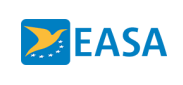 Pieņemami atbilstības nodrošināšanas līdzekļi (AMC) un vadlīnijas (GM) attiecībā uz lidlauku pārvaldību, organizāciju un ekspluatācijas prasībām. 1. izdevums, 8. grozījumsIEKĀRTAS ATTEICE, PAR KO IR JĀZIŅO – PIEEJAS UN NOSĒŠANĀS OPERĀCIJASIEKĀRTAS ATTEICE, PAR KO IR JĀZIŅO – PIEEJAS UN NOSĒŠANĀS OPERĀCIJASIEKĀRTAS ATTEICE, PAR KO IR JĀZIŅO – PIEEJAS UN NOSĒŠANĀS OPERĀCIJASIEKĀRTAS ATTEICE, PAR KO IR JĀZIŅO – PIEEJAS UN NOSĒŠANĀS OPERĀCIJASAPLŪKOJAMĀ SISTĒMAAPLŪKOJAMĀ SISTĒMAPAZIŅOJAMĀ ATTEICEPAREDZAMĀ IETEKME UZ LIDOJUMIEMILSILSILS kategorija pazemināta līdz CAT IIILS kategorija pazemināta līdz CAT IILS nedarbojasĀrējais marķieris ir neizmantojamsLidojumi veicami tikai CAT II kategorijā Lidojumi veicami tikai CAT I kategorijāTikai neprecīzām pieejām (vai cits precīzas pieejas palīglīdzeklis, ja tāds ir pieejams)Glisāde nedarbojasBez ierobežojumiem, ja aizstāts ar publicētu līdzvērtīgu pozīciju; citā gadījumā tikai neprecīzām pieejāmTikai neprecīzām pieejām (piemēram, tikai kursa radiobāka)MLSMLS kategorija pazemināta līdz CAT IIMLS kategorija pazemināta līdz CAT IMLS nedarbojasLidojumi veicami tikai CAT II kategorijā Lidojumi veicami tikai CAT I kategorijāTikai neprecīzām pieejām (vai cits precīzas pieejas palīglīdzeklis, ja tāds ir pieejams)GBASGBAS kategorija pazemināta līdz CAT IIGBAS kategorija pazemināta līdz CAT IGBAS nedarbojasLidojumi veicami tikai CAT II kategorijāLidojumi veicami tikai CAT I kategorijāTikai neprecīzām pieejām (vai cits precīzas pieejas palīglīdzeklis, ja tāds ir pieejams)DMEDME (kā alternatīva marķiera radiobākām) ir neizmantojamaBez ierobežojumiem, ja aizstāts ar publicētu līdzvērtīgu pozīciju; citā gadījumā tikai neprecīzām pieejāmRVRZemskares RVR sistēma ir neizmantojamaCitas RVR sistēmas ir neizmantojamasIerobežojums atkarībā no lidojuma veikšanas noteikumiemIerobežojums atkarībā no lidojuma veikšanas noteikumiemUGUŅU SISTĒMASPieejas ugunis ir neizmantojamasSkrejceļa ugunis ir neizmantojamasSkrejceļa ass līnijas ugunis ir neizmantojamasSkrejceļa malu ugunis ir neizmantojamasTDZ ugunis ir neizmantojamasManevrēšanas ceļa uguņu sistēma ir neizmantojamaIerobežojums atkarībā no lidojuma veikšanas noteikumiemIerobežojums atkarībā no lidojuma veikšanas noteikumiemIerobežojums atkarībā no lidojuma veikšanas noteikumiemIerobežojums atkarībā no lidojuma veikšanas noteikumiemIerobežojums atkarībā no lidojuma veikšanas noteikumiemIerobežojums atkarībā no lidojuma veikšanas noteikumiemPALĪGIEKĀRTAS“STOP” līnijas ugunis ir neizmantojamasApakšējās mākoņu robežas augstummērītājs ir neizmantojamsAnemometrs ir neizmantojamsIetekmes nav, ja skrejceļa aizsardzība ir nodrošināta ar citiem līdzekļiemNav ietekmesNav ietekmes, ja ir pieejami citi avoti; citā gadījumā ierobežojums atkarībā no lidojuma noteikumiem